		wg rozdzielnikaDotyczy: przetarg nieograniczony na „Dozór i ochrona mienia WKU Warszawa-Ochota przy ul. Sękocińskiej 8 oraz Domu Emeryta Wojskowego przy ul. Pirenejskiej 5 w Warszawie”, Nr sprawy 07/21 (ID: 433333). Zgodnie z postanowieniem art. 137 ust. 1 ustawy Pzp Zamawiający postanowił zmienić treść Specyfikacji Warunków Zamówienia w Rozdziale V w pkt 4:Z:Zgodnie z Rozdz. V ust. 2 pkt 4 lit. a (art. 117 ust. 1 ustawy Pzp), każdy 
z członków konsorcjum musi wykazać się posiadaniem doświadczenia 
w zakresie realizacji usług odpowiadających przedmiotowi zamówienia, w taki sposób, iż: Jeden z konsorcjantów składa wykaz wykonanych usług (minimum 2 usług) (…).NA:Zgodnie z Rozdz. V ust. 2 pkt 4 lit. a (art. 117 ust. 1 ustawy Pzp), każdy 
z członków konsorcjum musi wykazać się posiadaniem doświadczenia 
w zakresie realizacji usług odpowiadających przedmiotowi zamówienia, w taki sposób, iż: Jeden z konsorcjantów składa wykaz wykonanych usług (minimum 3 usług) (…).Z:Pozostali z konsorcjantów składają, każdy oddzielnie, wykaz wykonanych usług (minimum 2 usług) (…).NA: Pozostali z konsorcjantów składają, każdy oddzielnie, wykaz wykonanych usług (minimum 3 usług) (…).Powyższą modyfikację Specyfikacji Warunków Zamówienia zgodnie
137 ust. 2 ustawy Pzp, Zamawiający umieszcza na Platformie zakupowej Jednostki Wojskowej Nr 2063 pod adresem: https://platformazakupowa.pl/pn/jednostkawojskowa_2063.DOWÓDCA                      cz.p.o. ppłk Paweł RAKOCZYKatarzyna MIZERSKA 
tel.: 261-824-21518.03.2021 r.T – 2611 – B4Zwrot do wykonawcy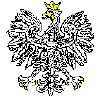 JEDNOSTKA WOJSKOWANR 2063Nr JW2063.SZPubl.2611.07.10.2021Data 18.03.202100-909 W a r s z a w aWarszawa, dnia 18.03.2021 r.